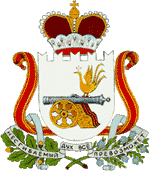 СОВЕТ ДЕПУТАТОВ  КРАСНИНСКОГО ГОРОДСКОГО ПОСЕЛЕНИЯ КРАСНИНСКОГО РАЙОНА СМОЛЕНСКОЙ ОБЛАСТИРЕШЕНИЕот  24 апреля  2019 года                                                                                   № 18В соответствии с Федеральным законом от 06 октября 2003 года  №131-ФЗ «Об общих принципах организации местного самоуправления в Российской Федерации», решением Совета депутатов Мерлинского сельского поселения Краснинского района Смоленской области от 26 февраля  2019 года  №04 «О передаче имущества из муниципальной собственности Мерлинского сельского поселения Краснинского района Смоленской области в муниципальную собственность Краснинского городского поселения Краснинского района Смоленской области, Совет депутатов Краснинского городского поселения Краснинского района Смоленской области          РЕШИЛ:1. Принять безвозмездно в муниципальную казну муниципального образования Краснинское  городское    поселение    Краснинского    района    Смоленской    области    имущество, находящееся в муниципальной   собственности   Мерлинского сельского поселения Краснинского   района   Смоленской   области   по перечню согласно приложению 1.	2. Отделу городского хозяйства Администрации муниципального образования «Краснинский район»  Смоленской области подготовить соответствующие правовые документы по принятию имущества.	      3. Решение вступает в силу со дня его подписания.Глава муниципального образования Краснинского городского поселенияКраснинского района Смоленской области	       	                  М.И.Корчевский                     Приложение к решению Совета депутатов Краснинского городского оселения Краснинского районаСмоленской областиот 24.04. 2019 г.  № 18Переченьобъектов  собственности муниципального образования Мерлинского сельского поселения Краснинского  района  Смоленской области, передаваемых в муниципальную  собственность муниципального образования Краснинского  городского поселения Краснинского  района Смоленской областиО принятии безвозмездно  имущества в муниципальную казну муниципального образования   Краснинское городское поселение Краснинского района Смоленской области, являющегося собственностью муниципального образования Мерлинского сельского поселения Краснинского района Смоленской области № п/пНаименованиеКоличество, шт.Балансовая стоимость, руб.Амортизация, руб.Остаточная стоимость, руб.1.Дизельный генератор (электростанция дизельная «Skat УГД-10500 ЕТ)1148937,9842199,10106738,88